Pracovní list – BAREVNÉ VĚTNÉ ČLENY – procvičování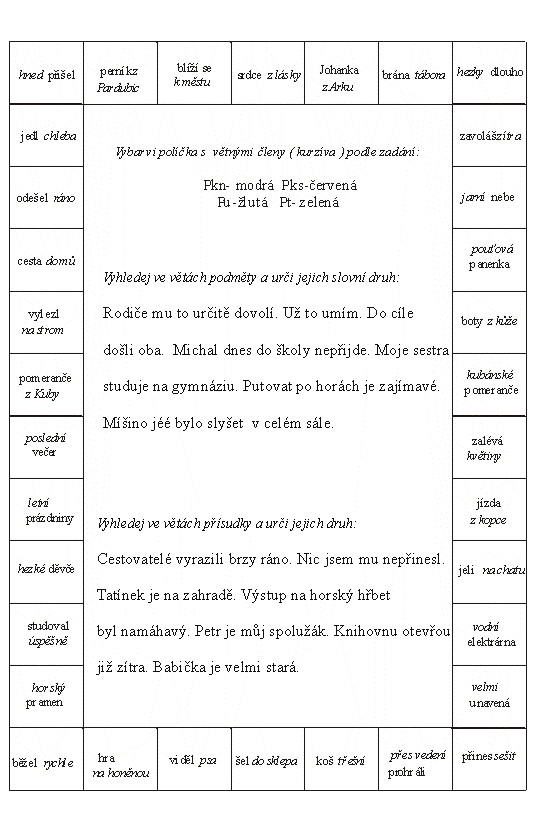 